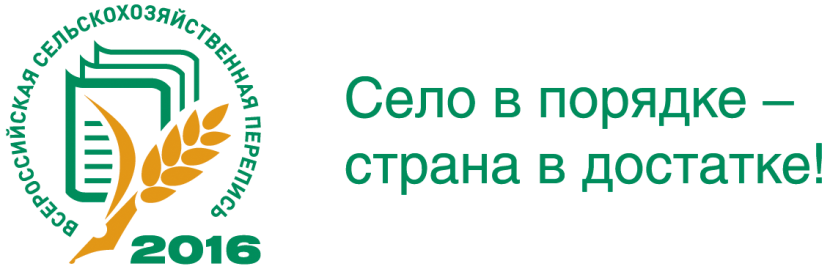 О сроках работы, средней нагрузке и обязанностях лиц, 
привлекаемых для выполнения работ, связанных со сбором сведений 
об объектах Всероссийской сельскохозяйственной переписи 2016 годаВ Пермском крае, как и во всей России, с 1 июля по 15 августа 2016 года, пройдет крупномасштабное статистическое исследование – Всероссийская сельскохозяйственная перепись. Объектами сельскохозяйственной переписи станут сельскохозяйственные организации, фермерские хозяйства, индивидуальные предприниматели, личные подсобные хозяйства граждан, а также садоводческие, огороднические и дачные некоммерческие объединения.К выполнению работ, связанных со сбором сведений об объектах Всероссийской сельскохозяйственной переписи 2016 года, на договорной основе в соответствии с законодательством Российской Федерации, будут временно привлекаться следующие физические лица: По вопросам участия в проведении Всероссийской сельскохозяйственной переписи жители Пермского края могут обращаться на указанные ниже адреса электронной почты или по телефонам:Информация о ходе подготовки к проведению переписи размещается в открытом доступе на официальных Интернет-сайтах Росстата (http://www.gks.ru) и Пермьстата (http://permstat.gks.ru). Инструктор полевого уровняИнструктор полевого уровняПериод работыс 9 июня по 3 сентября 2016 года (87 календарных дней)Средняя норма нагрузки6 счётных участковФункциональные обязанностиПрохождение обучения.Организация работы переписчиков, предварительных и контрольных обходов. Сбор заполненных переписных листов на машино-читаемых документах (МЧД) от переписчиков, контроль сведений МЧД, передача МЧД уполномоченному по вопросам переписи.Приём информации с планшетного компьютера об объектах ВСХП от переписчиков на флеш-карту, контроль сведений об объектах ВСХП и передача информации администратору по сбору информации с планшетного компьютера. Требования ВознаграждениеКоммуникабельность, ответственность, мобильность, умение найти индивидуальный подход к респондентам, владение компьютерными технологиями на уровне уверенного пользователя.16800 рублей в месяцПереписчикПереписчикПериод работыс 19 июня по 22 августа 2016 года(65 календарных дней)Средняя норма нагрузки460 объектов для личных подсобных хозяйств, крестьянских (фермерских) хозяйств и индивидуальных предпринимателей за весь период или 10 объектов в день;644 объекта (участка) для некоммерческих объединений граждан или 14 объектов в деньФункциональные обязанностиПрохождение обучения.Предварительный обход объектов ВСХП.Сбор сведений об объектах ВСХП путем посещения каждого объекта и заполнение переписных листов на машино-читаемых документах (МЧД) либо с использованием планшетного компьютера. Передача заполненных МЧД инструктору.Передача полученных сведений об объектах ВСХП с использованием планшетного компьютера инструктору или администратору по сбору информации с планшетного компьютера, или через сеть «Интернет» (после проверки данных инструктором).Контрольный обход объектов ВСХП совместно с инструктором или уполномоченным по вопросам переписи.Сдача переписных документов и материальных ценностей инструктору.ТребованияВознаграждениеКоммуникабельность, ответственность, мобильность, умение найти индивидуальный подход к респондентам, владение компьютерными технологиями на уровне уверенного пользователя. Приветствуется опыт участия в опросах населения с использованием планшетных компьютеров. 16200 рублей в месяцАдминистративный отделАдминистративный отделP59_kadr@gks.ruОтдел статистики сельского хозяйства и 
окружающей природной средыОтдел статистики сельского хозяйства и 
окружающей природной средыP59_apk@gks.ru(342) 236-52-10Отдел статистики сельского хозяйства и окружающей природной средыПряхина Нина АлександровнаЛомакина Татьяна Вениаминовна(342) 207-69-27 доб. 1-12Подгруппа по ВСХП-2016Гладкова Людмила АнатольевнаМаханова Галина Вархаломеевна